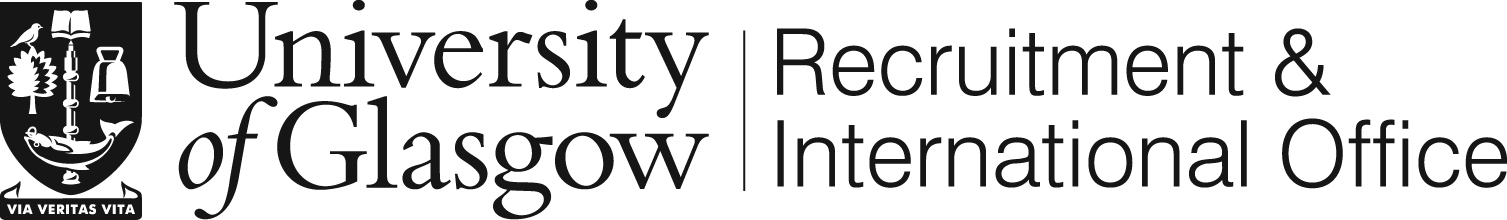 Public Policy & Management, MSc/PgDipQuestions-based Personal Statement  Please be sure to upload this document in the supporting document section of the online application.Please complete the following two questions:Why do you think you are the right person to study this programme? (300 words)How do you think you are suited to the style of learning at the University of Glasgow which is based on critical analysis and interactive learning? (300 words)